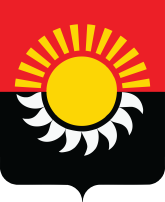 РОССИЙСКАЯ ФЕДЕРАЦИЯКемеровская область-КузбассОсинниковский городской округ Кемеровской области- КузбассаСовет народных депутатов Осинниковского городского округаРЕШЕНИЕ«20» сентября 2023г.					                                               № 1 О председателе  Совета народных депутатов Осинниковского городского округа(седьмого созыва)	Руководствуясь статьей 28 Устава Осинниковского городского округа Кемеровской области - Кузбасса, протокола счетной комиссии по результатам выборов председателя  Совета народных депутатов Осинниковского городского округа (седьмого созыва), Совет народных депутатов Осинниковского  городского округарешил:	Избрать председателем Совета народных депутатов Осинниковского городского округа (седьмого созыва) Коваленко Наталью Станиславовну. Председательствующий на 1 (организационной) сессииСовета народных депутатовОсинниковского городского округа                                                              П.И.Гуляр